Broj: 01/12-02-280/23Datum: 17.01.2023. godine P O Z I VNa osnovu člana 49. a u vezi sa članom 68. Poslovnika Predstavničkog doma Parlamenta Federacije BiH (Službene novine Federacije BiH  br.69/07. i 2/08.) zakazujem 1. sjednicu Komisije za pitanja mladih, za ponedjeljak 23.01.2023. godine u 12:00 sati. Za sjednicu predlažem sljedeći:D N E V N I  R E DKonstituisanje Komisije za pitanja mladih Predstavničkog doma Parlamenta FBiH,Prijedlog Budžeta Federacije BiH za 2023. godinu- hitni postupakPrijedlog Zakona o izvršavsanju Budžeta Federacije BiH za 2023. godinu- hitni postupak Tekuća pitanja.Sjednica Komisije će biti održana u zgradi  Parlamenta Federacije BiH, ul. Hamdije Kreševljakovića br. 3., Sala 320/III. S poštovanjem,                                                                                                       PREDSJEDNIK KOMISIJE                                                                                     Eldar Čomor, s.r.        Dostaviti: članovima Komisije,predsjedavajućem Predstavničkog doma,potpredsjedavajućim Predstavničkog doma,sekretaru Predstavničkog doma,sekretaru Vlade FBiH,Federalnom ministarstvu finansija,Federalnom ministarstvu kulture i sporta,Računovodstvu,Recepciji,a/a.BOSNA I HERCEGOVINAFEDERACIJA BOSNE I HERCEGOVINEPARLAMENT FEDERACIJE PREDSTAVNIČKI/ZASTUPNIČKI DOM                 Komisija za pitanja mladih/             Povjerenstvo za pitanja mladihBOSNA I HERCEGOVINAFEDERACIJA BOSNE I HERCEGOVINEPARLAMENT FEDERACIJE PREDSTAVNIČKI/ZASTUPNIČKI DOM                 Komisija za pitanja mladih/             Povjerenstvo za pitanja mladih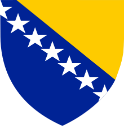 ƂOCHA И XEPЦEГOBИHAФEДEPAЦИJA ƂOCHE И XEPЦEГOBИHEПAPЛAMEHT ФEДEPAЦИJEПPEДCTABHИЧKИ ДOMКомисија за питања младихƂOCHA И XEPЦEГOBИHAФEДEPAЦИJA ƂOCHE И XEPЦEГOBИHEПAPЛAMEHT ФEДEPAЦИJEПPEДCTABHИЧKИ ДOMКомисија за питања младих                   BOSNIA AND HERZEGOVINAFEDERATION OF BOSNIA AND HERZEGOVINAPARLIAMENT OF THE FEDERATIONHOUSE OF REPRESENTATIVES                   BOSNIA AND HERZEGOVINAFEDERATION OF BOSNIA AND HERZEGOVINAPARLIAMENT OF THE FEDERATIONHOUSE OF REPRESENTATIVES                   BOSNIA AND HERZEGOVINAFEDERATION OF BOSNIA AND HERZEGOVINAPARLIAMENT OF THE FEDERATIONHOUSE OF REPRESENTATIVES